Rechte plintstroken in linoleumMeting: lm, per lopende meter, volgens typeLinoleum plintstroken worden meestal gesneden uit de lengte van de baan. De stroken moeten in ieder geval van hetzelfde batchnummer zijn als het materiaal van de vloer zelf.Breng de acrylaat dispersielijm met een vertand plamuurmes op de wand aan. Breng de stroken iets boven het linoleum van de vloer in de verse lijm aan en druk deze goed aan.Ten behoeve van de hechting van de lasdraad, het banenmateriaal op de vloer iets vrijhoudenvan de plinten.Na afbinding van de lijm de aansluithoek vloer/wand en de inspringende hoek met de voegentrekguts of Thermogroover circa 3 mm opengutsen. Voer de lasdraad door het snellasmondstuk en breng deze in één bewerking aan. Door de gelaste draad direct met het snellasmondstuk hol te trekken is afsteken hiervan veelal overbodig. Waar het afsteken toch noodzakelijk is, met name in hoeken en bij aanzetten, wordt de hoeklasafsteekguts gebruikt.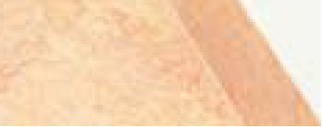 